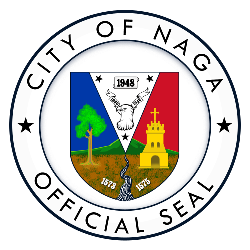 ORDER OF BUSINESSFOR THE 92ND REGULAR SESSION OF THE 14TH SANGGUNIANG PANLUNGSOD ON TUESDAY, MAY 28, 2024, 9:00 A.M. AT THE SANGGUNIANG PANLUNGSOD SESSION HALL, CITY HALL, NAGA CITY:-CALL TO ORDERROLL CALLHon. Cecilia B. Veluz-De Asis	– City Vice Mayor 
& Presiding OfficerHon. Jessie R. Albeus	- City CouncilorHon. Joselito S.A. del Rosario	- City CouncilorHon. Ghiel G. Rosales	- City CouncilorHon. Melvin Ramon G. Buenafe	- City CouncilorHon. Gilda Gayle R. Abonal-Gomez 	- City CouncilorHon. Vidal P. Castillo	- City CouncilorHon. Jose C. Rañola	- City CouncilorHon. Jose B. Perez	- City CouncilorHon. Salvador M. del Castillo	- City CouncilorHon. Antonio B. Beltran	- City CouncilorHon. Ma. Corazon M. Peñaflor	- LnmB President &
Ex-Officio MemberHon. Jefson Romeo B. Felix	- SKF President &
Ex-Officio MemberPRAYERPAMBANSANG AWITHEART OF BICOL MARCHPRIVILEGE TIMEREADING AND APPROVAL OF THE ORDER OF BUSINESSORDER OF BUSINESSMINUTES OF THE 85TH REGULAR SESSION OF THE 14TH SANGGUNIAANG PANLUNGSOD HELD ON APRIL 2, 2024;Minutes of the 86th Regular Session of the 14th Sangguniang Panlungsod held on April 16, 2024;Minutes of the 88th Regular Session of the 14th Sangguniang Panlungsod held on April 30, 2024;SPECIAL BUSINESS OR ORDERUNFINISHED BUSINESSLetter dated May 20, 2024, of the Secretary to the Sangguniang Panlungsod, inviting Engr. Edmer Flores, Program Chairperson, Civil Engineering, College of Engineering, Bicol State College of Applied Sciences and Technology (BISCAST), to the regular session on May 28, 2024, as a resource person relative to the Sustainable Urban Mobility Plan (SUMP) of Naga City;Letter dated May 17, 2024, of His Honor, the City Mayor, requesting for the ratification of the Deed of Exchange of Real Property dated May 6, 2024, executed by the Heirs of Honesto E. Ferrer and the City Government of Naga involving their respective properties situated in Barangay Balatas, Naga City, for the purpose of establishing a road right of way going to and from the Balconville Subdivision and Uswag Balatas Subdivision (Spin2024-0603);Proposed ordinance authored by Hon. Ghiel G. Rosales, establishing additional regulatory measures in the operation of commercial and backyard poultry, piggery and other livestock farms in Naga City (Spin2024-0623);Letter dated January 4, 2024, of Mr.  Arthur F. Abonal, City General Services Office Head, appealing for reconsideration of their proposed budget for 2024 under Personal Services – Overtime and Night Time Pay Account amounting to ₱300,000.00 (Spin2024-0014);Letter dated May 20, 2024, of Engr. Alexander N. Caning, Acting City Engineer, relative to the issuance of Building Permit to Ms. Mary Jean S. Jagunap for a property located at Almeda Highway, Barangay Concepcion Pequeña, Naga City, (Spin2024-0620);Letter dated May 19, 2024, of Ms. Mary Jean Jagunap detailing the approval of permits and clearances for their property situated along Almeda Highway, in relation to their application for rezoning involving said property (Spin2024-0622);Letter dated May 21, 2024, of Dhonalyn P. Brocales, Bingo Republic Venue Supervisor, informing that their Certificate to Operate from PAGCOR is still on process, in relation to their application for a permit to operate e-bingo boutique at ALDP Mall (Spin2024-0615);NEW BUSINESS1st Indorsement dated May 21, 2024, of the City Budget Officer, forwarding the 2024 Annual Budget of the Sangguniang Kabataan of Barangay Sta. Cruz, Naga City, involving the amount of ₱998,805.80, for review (Spin2024-0616);1st Indorsement dated May 21, 2024, of the City Budget Officer, forwarding the 2024 Annual Budget of Barangay Triangulo, Naga City, involving the amount of ₱14,251,573.00, for review (Spin2024-0617);Board Resolution No. 2024-05.1 of the Naga City Urban Development and Housing Board establishing the existence of three (3) residential areas within Lot No. 7, Block 30, Mitra Subdivision, San Antonio St., Barangay Peñafrancia, Naga City, under the KSK Program of the City Government of Naga (Spin2024-0618);Letter dated May 13, 2024, of Mr. Jay Percival S. Ablan, DTI Provincial Director, proposing the passage of an ordinance adopting One Town, One Product Program in the City of Naga (Spin2024-0621);OTHER MATTERLetter dated May 22, 2024, of Ms. Marivic Vargas-Balance, NCCW President, submitting a new list of NCCW representatives for 2024 in various standing committees of the Sangguniang Panlungsod (Spin2024-0619);NOMINAL VOTINGADJOURNMENT